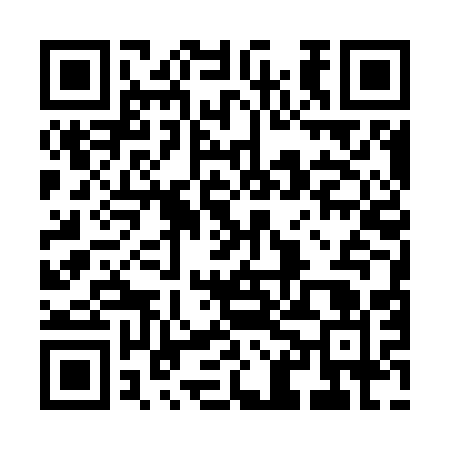 Ramadan times for Farah, AfghanistanMon 11 Mar 2024 - Wed 10 Apr 2024High Latitude Method: NonePrayer Calculation Method: University of Islamic SciencesAsar Calculation Method: ShafiPrayer times provided by https://www.salahtimes.comDateDayFajrSuhurSunriseDhuhrAsrIftarMaghribIsha11Mon5:155:156:3712:313:546:276:277:4812Tue5:145:146:3512:313:546:286:287:4913Wed5:135:136:3412:313:556:286:287:5014Thu5:115:116:3312:313:556:296:297:5015Fri5:105:106:3212:303:556:306:307:5116Sat5:095:096:3012:303:556:306:307:5217Sun5:075:076:2912:303:566:316:317:5318Mon5:065:066:2812:293:566:326:327:5419Tue5:055:056:2612:293:566:336:337:5420Wed5:035:036:2512:293:566:336:337:5521Thu5:025:026:2412:293:576:346:347:5622Fri5:015:016:2212:283:576:356:357:5723Sat4:594:596:2112:283:576:356:357:5724Sun4:584:586:2012:283:576:366:367:5825Mon4:564:566:1912:273:576:376:377:5926Tue4:554:556:1712:273:576:376:378:0027Wed4:544:546:1612:273:576:386:388:0128Thu4:524:526:1512:273:586:396:398:0229Fri4:514:516:1312:263:586:396:398:0230Sat4:494:496:1212:263:586:406:408:0331Sun4:484:486:1112:263:586:416:418:041Mon4:464:466:1012:253:586:426:428:052Tue4:454:456:0812:253:586:426:428:063Wed4:444:446:0712:253:586:436:438:074Thu4:424:426:0612:243:586:446:448:075Fri4:414:416:0412:243:586:446:448:086Sat4:394:396:0312:243:586:456:458:097Sun4:384:386:0212:243:586:466:468:108Mon4:364:366:0112:233:596:466:468:119Tue4:354:355:5912:233:596:476:478:1210Wed4:344:345:5812:233:596:486:488:13